3D Město- DopravaPomůcky: vytištěná předloha- omalovánka, barevný nebo obyčejný papír ( kdo nemá možnost vytisknout, tak jeden obyčejný papírpastelky nebo fixynůžkylepidlo  Postup:Vytisknout si předlohu - omalovánku. Obrázek si vybarvit pastelkami dle vlastní fantazie. Vystřihnout tři části i s okraji na přehnutí ( 1. silnici s auty, 2. domy, 3. nejvyšší paneláky, mrakodrapy). Pozadí je z barevného papíru nebo pomalovat modrou pastelkou. Pozadí vystřihnout do tvaru oblouku/ oválu nahoře (nebe) na šíři nejvyšších paneláků/ mrakodrapů. Jako první nalepit na barevný oblouk paneláky/ mrakodrapy. U druhé části (domy) přehnout okraje podle tečkovaných čar. Okraje natřít lepidlem a přilepit pouze okraji k obrázku mrakodrapů s obloukem ( “ jakoby lehce přichytit).Poslední nalepit silnici. Také lepidlo natřít na přehnuté okraje a přilepit pouze okraji k obrázku. Takto nám vznikne 3D efekt.Kdo nemá možnost předlohu vytisknout, tak si nakreslí na obyčejný papír tužkou silnice s auty, křižovatku, domy, dopravní značky atd. Obrázek poté vybarvit. 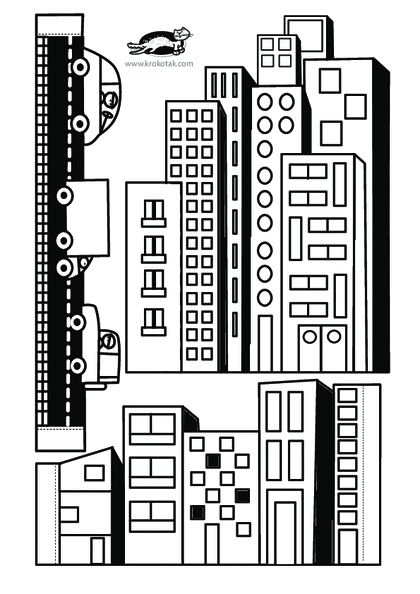 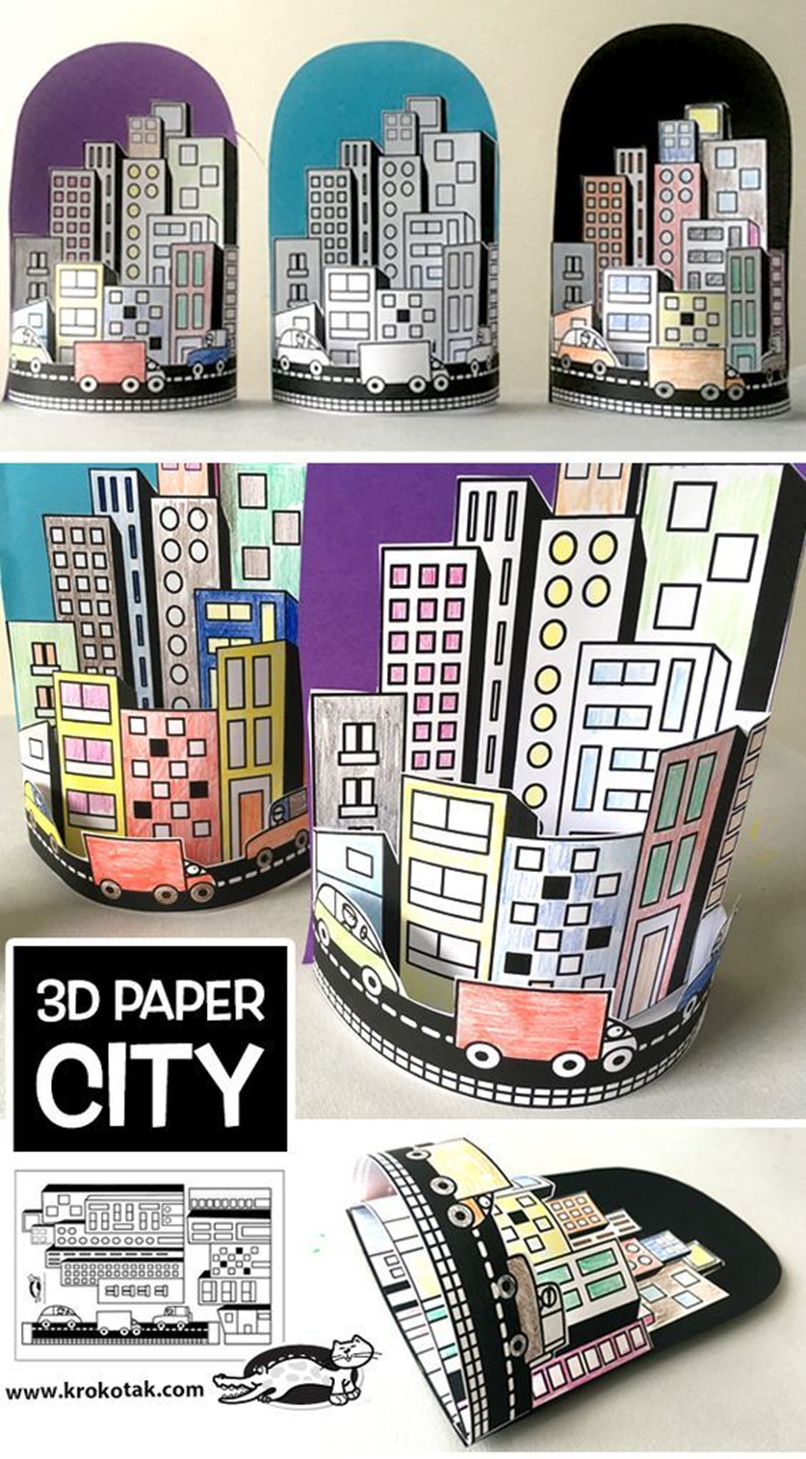 